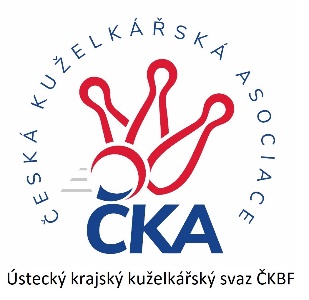       Z P R A V O D A J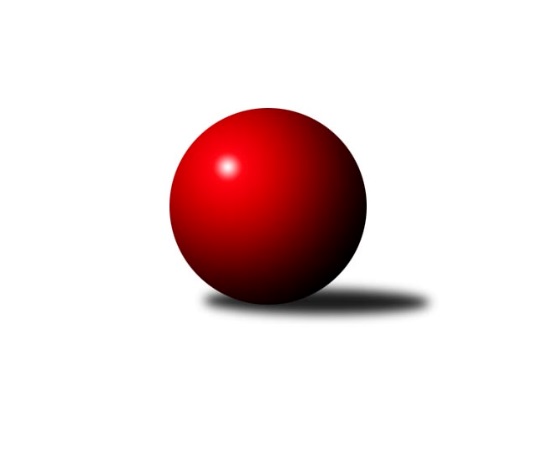 Č.18Ročník 2023/2024	24.3.2024Nejlepšího výkonu v tomto kole: 1626 dosáhlo družstvo: TJ VTŽ Chomutov BOkresní přebor - skupina A 2023/2024Výsledky 18. kolaSouhrnný přehled výsledků:TJ KK Louny B	- TJ VTŽ Chomutov B	2:4	1527:1626	3.0:5.0	22.3.TJ Slovan Vejprty	- SKK Bílina B	5:1	1583:1518	4.0:4.0	23.3.TJ Sokol Údlice B	- TJ Elektrárny Kadaň C	3:3	1561:1566	5.0:3.0	23.3.TJ Lokomotiva Žatec B	- TJ Sokol Údlice C		dohrávka		29.3.Tabulka družstev:	1.	TJ Elektrárny Kadaň C	17	11	2	4	66.0 : 36.0 	82.5 : 53.5 	 1608	24	2.	TJ Sokol Údlice B	18	10	1	7	70.5 : 37.5 	92.0 : 52.0 	 1616	21	3.	TJ Slovan Vejprty	18	10	0	8	57.0 : 51.0 	73.0 : 71.0 	 1554	20	4.	SKK Bílina B	17	9	1	7	52.5 : 49.5 	68.5 : 67.5 	 1599	19	5.	TJ Sokol Údlice C	17	10	0	7	57.0 : 45.0 	71.5 : 64.5 	 1561	20	6.	TJ Lokomotiva Žatec B	17	7	2	8	45.0 : 57.0 	66.5 : 69.5 	 1536	16	7.	TJ VTŽ Chomutov B	18	8	0	10	48.0 : 60.0 	64.0 : 80.0 	 1578	16	8.	TJ KK Louny B	18	2	0	16	24.0 : 84.0 	42.0 : 102.0 	 1442	4Podrobné výsledky kola:	 TJ KK Louny B	1527	2:4	1626	TJ VTŽ Chomutov B	Václav Zahrádka *1	 	 188 	 179 		367 	 0:2 	 489 	 	236 	 253		Lenka Nováková	Tomáš Kesner	 	 189 	 161 		350 	 0:2 	 423 	 	223 	 200		Filip Prokeš	Miroslav Sodomka	 	 214 	 209 		423 	 2:0 	 345 	 	158 	 187		Milan Šmejkal	Milan Bašta	 	 209 	 178 		387 	 1:1 	 369 	 	186 	 183		Rudolf Tesaříkrozhodčí: Tomáš Kesnerstřídání: *1 od 51. hodu František PfeiferNejlepší výkon utkání: 489 - Lenka Nováková	 TJ Slovan Vejprty	1583	5:1	1518	SKK Bílina B	Gabriel Baláž	 	 176 	 191 		367 	 0:2 	 403 	 	201 	 202		Jan Štefl	Milan Lanzendörfer	 	 227 	 208 		435 	 2:0 	 357 	 	171 	 186		Josef Šíma	Bohuslav Hoffman	 	 183 	 184 		367 	 1:1 	 363 	 	185 	 178		Jana Černíková	Josef Hudec	 	 205 	 209 		414 	 1:1 	 395 	 	179 	 216		Roman Moucharozhodčí: Josef HudecNejlepší výkon utkání: 435 - Milan Lanzendörfer	 TJ Sokol Údlice B	1561	3:3	1566	TJ Elektrárny Kadaň C	Eduard Houdek	 	 200 	 202 		402 	 2:0 	 379 	 	188 	 191		Petr Strnad	Jaroslav Hodinář	 	 196 	 199 		395 	 2:0 	 376 	 	184 	 192		Pavel Nocar ml.	Antonín Šulc	 	 201 	 168 		369 	 0:2 	 430 	 	211 	 219		Lada Strnadová	Michal Šlajchrt	 	 209 	 186 		395 	 1:1 	 381 	 	175 	 206		Jan Zachrozhodčí: Jindřich ŠebelíkNejlepší výkon utkání: 430 - Lada StrnadováPořadí jednotlivců:	jméno hráče	družstvo	celkem	plné	dorážka	chyby	poměr kuž.	Maximum	1.	Lenka Nováková 	TJ VTŽ Chomutov B	429.03	296.4	132.7	8.1	6/7	(489)	2.	Rudolf Šamaj 	SKK Bílina B	423.00	296.1	126.9	5.5	5/7	(448)	3.	Josef Hudec 	TJ Slovan Vejprty	422.01	295.6	126.4	9.2	7/7	(487)	4.	Tomáš Šaněk 	SKK Bílina B	420.17	293.3	126.8	6.7	5/7	(442)	5.	Roman Moucha 	SKK Bílina B	416.78	289.0	127.8	6.8	6/7	(439)	6.	Lada Strnadová 	TJ Elektrárny Kadaň C	412.53	286.5	126.1	6.9	6/7	(446)	7.	Milan Daniš 	TJ Sokol Údlice C	410.70	278.2	132.6	7.9	5/7	(419)	8.	Zbyněk Vytiska 	TJ VTŽ Chomutov B	410.52	285.4	125.1	5.6	7/7	(437)	9.	Miroslav Sodomka 	TJ KK Louny B	408.55	281.7	126.9	8.8	5/7	(458)	10.	Petr Strnad 	TJ Elektrárny Kadaň C	408.51	284.5	124.0	10.9	7/7	(466)	11.	Jindřich Šebelík 	TJ Sokol Údlice B	407.67	277.4	130.3	7.6	6/7	(438)	12.	Milan Lanzendörfer 	TJ Slovan Vejprty	407.30	281.3	126.0	8.4	7/7	(460)	13.	Blažej Kašný 	TJ Sokol Údlice C	406.22	287.3	118.9	7.8	6/7	(434)	14.	Filip Prokeš 	TJ VTŽ Chomutov B	403.74	286.4	117.3	11.1	7/7	(474)	15.	Petr Teinzer 	TJ Lokomotiva Žatec B	402.56	282.1	120.5	10.1	7/7	(425)	16.	Jan Zach 	TJ Elektrárny Kadaň C	402.22	287.6	114.6	9.8	6/7	(458)	17.	Jaroslav Hodinář 	TJ Sokol Údlice B	400.74	280.4	120.3	9.3	5/7	(419)	18.	Jan Čermák 	TJ Lokomotiva Žatec B	395.67	284.0	111.7	7.8	6/7	(431)	19.	Michal Šlajchrt 	TJ Sokol Údlice B	394.90	276.7	118.2	8.5	5/7	(428)	20.	Pavel Nocar  ml.	TJ Elektrárny Kadaň C	392.63	288.2	104.4	10.9	6/7	(440)	21.	Emil Campr 	TJ Sokol Údlice B	392.29	282.1	110.1	9.9	7/7	(419)	22.	Antonín Šulc 	TJ Sokol Údlice B	392.07	276.3	115.7	9.2	5/7	(430)	23.	Pavel Vacinek 	TJ Lokomotiva Žatec B	391.77	275.3	116.5	11.5	6/7	(449)	24.	Karel Nudčenko 	TJ Sokol Údlice C	386.83	269.4	117.4	10.3	6/7	(421)	25.	Jaroslav Seifert 	TJ Elektrárny Kadaň C	384.26	276.9	107.3	11.9	5/7	(443)	26.	Veronika Šílová 	TJ KK Louny B	383.80	273.5	110.3	12.3	5/7	(454)	27.	Josef Šíma 	SKK Bílina B	383.63	270.2	113.5	9.2	6/7	(432)	28.	Bohuslav Hoffman 	TJ Slovan Vejprty	382.39	274.3	108.1	13.8	6/7	(418)	29.	Rudolf Tesařík 	TJ VTŽ Chomutov B	381.36	279.2	102.2	12.9	5/7	(425)	30.	Jana Salačová 	TJ KK Louny B	374.60	269.4	105.2	12.0	5/7	(407)	31.	Jan Štefl 	SKK Bílina B	374.32	271.0	103.3	11.8	5/7	(403)	32.	Radek Mihal 	TJ Sokol Údlice C	373.25	267.8	105.4	11.8	6/7	(410)	33.	Anna Rajtmajerová 	TJ Lokomotiva Žatec B	368.73	265.1	103.7	12.3	5/7	(406)	34.	Josef Malár 	TJ Slovan Vejprty	367.04	262.2	104.8	13.3	6/7	(410)	35.	Veronika Rajtmajerová 	TJ Lokomotiva Žatec B	366.17	262.7	103.4	14.1	5/7	(413)	36.	Milan Bašta 	TJ KK Louny B	362.63	259.2	103.5	11.4	5/7	(416)	37.	Milan Šmejkal 	TJ VTŽ Chomutov B	352.22	255.1	97.1	15.7	6/7	(428)	38.	Jiří Suchánek 	TJ Sokol Údlice C	345.76	249.0	96.8	16.5	5/7	(368)	39.	Gabriel Baláž 	TJ Slovan Vejprty	341.44	247.3	94.2	15.3	6/7	(380)	40.	Martina Drahošová 	TJ KK Louny B	334.49	248.3	86.1	18.0	7/7	(414)		Jaroslav Verner 	TJ Sokol Údlice B	460.20	315.1	145.1	4.7	3/7	(512)		Jaroslava Paganiková 	TJ Sokol Údlice C	420.75	293.2	127.6	6.1	4/7	(478)		Johan Hablawetz 	TJ Slovan Vejprty	413.00	281.0	132.0	8.0	1/7	(413)		Petr Pop 	TJ KK Louny B	404.42	284.4	120.0	10.1	2/7	(451)		Eduard Houdek 	TJ Sokol Údlice B	392.00	283.1	108.9	10.7	2/7	(420)		Miroslav Šaněk 	SKK Bílina B	391.89	270.4	121.5	10.3	3/7	(413)		Miroslav Farkaš 	TJ Slovan Vejprty	376.00	280.0	96.0	16.0	1/7	(376)		František Pfeifer 	TJ KK Louny B	362.06	258.2	103.9	12.8	4/7	(445)		Michal Janči 	TJ Sokol Údlice C	357.00	270.0	87.0	18.0	1/7	(357)		Soňa Tesaříková 	TJ VTŽ Chomutov B	356.33	258.0	98.3	13.0	1/7	(375)		Jan Rajtmajer 	TJ Lokomotiva Žatec B	354.83	260.4	94.4	14.5	4/7	(418)		Jana Černíková 	SKK Bílina B	352.28	257.4	94.9	14.3	3/7	(363)		Tomáš Kesner 	TJ KK Louny B	350.00	272.0	78.0	22.0	1/7	(350)		Jitka Váňová 	TJ VTŽ Chomutov B	341.00	259.0	82.0	21.0	1/7	(341)		Václav Zahrádka 	TJ KK Louny B	335.00	247.0	88.0	19.0	1/7	(335)		Jan Tůma 	TJ VTŽ Chomutov B	297.00	211.0	86.0	16.0	1/7	(297)		Ladislav Kandr 	TJ KK Louny B	275.33	222.0	53.3	30.3	3/7	(290)Sportovně technické informace:Starty náhradníků:registrační číslo	jméno a příjmení 	datum startu 	družstvo	číslo startu
Hráči dopsaní na soupisku:registrační číslo	jméno a příjmení 	datum startu 	družstvo	Program dalšího kola:19. kolo28.3.2024	čt	16:00	SKK Bílina B - TJ Elektrárny Kadaň C (dohrávka z 16. kola)	29.3.2024	pá	9:00	TJ Lokomotiva Žatec B - TJ Sokol Údlice C (dohrávka z 18. kola)	4.4.2024	čt	17:00	TJ Elektrárny Kadaň C - SKK Bílina B	6.4.2024	so	9:00	TJ VTŽ Chomutov B - TJ Sokol Údlice C	6.4.2024	so	14:30	TJ Sokol Údlice B - TJ Slovan Vejprty	6.4.2024	so	15:00	TJ KK Louny B - TJ Lokomotiva Žatec B	Nejlepší šestka kola - absolutněNejlepší šestka kola - absolutněNejlepší šestka kola - absolutněNejlepší šestka kola - absolutněNejlepší šestka kola - dle průměru kuželenNejlepší šestka kola - dle průměru kuželenNejlepší šestka kola - dle průměru kuželenNejlepší šestka kola - dle průměru kuželenNejlepší šestka kola - dle průměru kuželenPočetJménoNázev týmuVýkonPočetJménoNázev týmuPrůměr (%)Výkon8xLenka NovákováChomutov B4898xLenka NovákováChomutov B122.124896xMilan LanzendörferVejprty4355xLada StrnadováEl. Kadaň C111.894307xLada StrnadováEl. Kadaň C4306xMilan LanzendörferVejprty111.654355xFilip ProkešChomutov B4238xJosef HudecVejprty106.264145xMiroslav SodomkaKK Louny B4236xFilip ProkešChomutov B105.644238xJosef HudecVejprty4145xMiroslav SodomkaKK Louny B105.64423